Главные причины пожаров - нарушения правил устройства и эксплуатации электрооборудования.Уважаемые Оренбуржцы, отдел надзорной деятельности и профилактической работы по г. Оренбургу и Оренбургскому району УНД и ПР Главного управления МЧС России по Оренбургской области обращает Ваше внимание что по состоянию на 13.12.2018 на территории города Оренбурга и Оренбургского района по причине нарушения правил устройства и эксплуатации электрооборудования и бытовых электроприборов произошло 253 что составляет 20 % пожаров от их общего числа.Основная часть пожаров происходит по причине: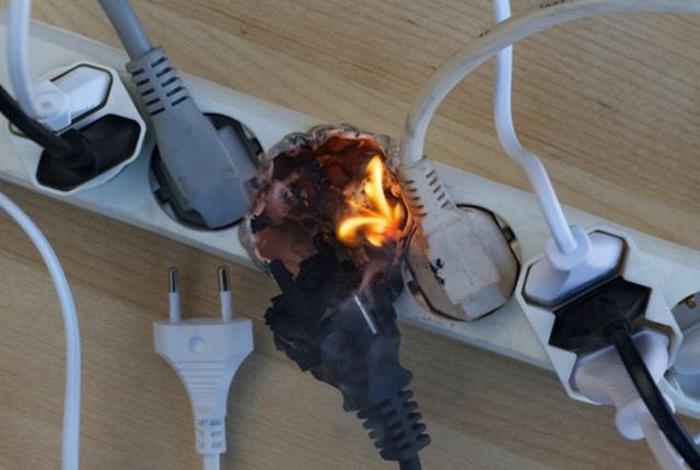 - эксплуатации электроприборов и проводов с нарушенной изоляцией, а также с неисправными вилками, поврежденными электророзетками;- оставления электроприборов, включенных в сеть, без присмотра;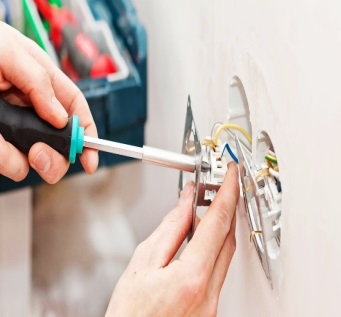 - эксплуатации утюгов, плиток, чайников без подставок из несгораемых материалов;- расположения электроприборов с открытыми спиралями рядом с легковоспламеняющимися материалами и во взрывоопасных зонах;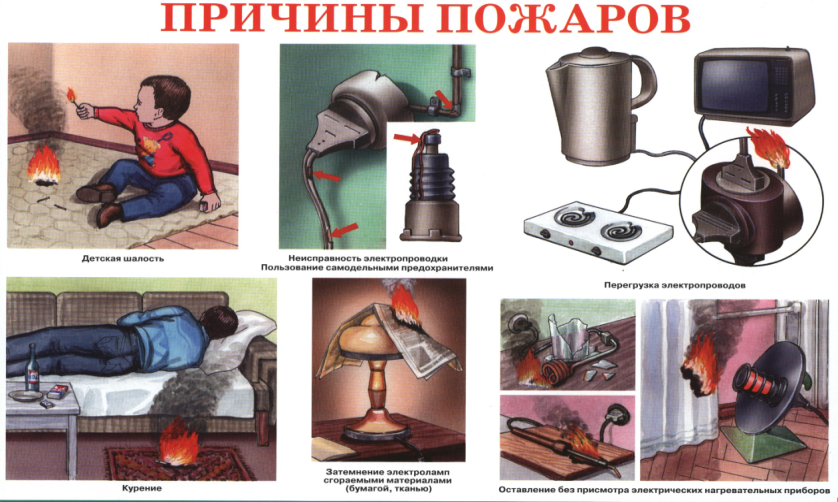 - перегрузки сети мощными потребителями;- эксплуатации самодельных нагревательных приборов, удлинителей, особенно с большим количеством розеток;- обертывания ламп светильников бумагой, тканью и другими горючими материалами; - ветхости электросетей;- неверно выполненного монтажа электрооборудования;Признаками неисправности электропроводки являются: горячие электрические вилки или розетки; запах горящей резины; следы копоти на вилках и розетках.Дорогие Оренбуржцы пожары из-за электрооборудования не произойдут: если Вы- правильно произвели соединения или оконцевания проводников тока;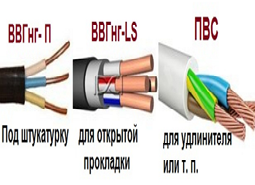 - тщательно произвели соединение проводов и кабелей;- правильно выполнили ввод электрических проводов в жилой дом;- правильно выбрали сечение проводников по нагреву электрическим током (токопроводящие жилы к электрическим розеткам 3–2,5 мм2, к осветительным приборам 1,5-2мм2);- ограничили параллельное включение токоприемников в сеть;- применяете только калиброванные плавкие предохранители или автоматические выключатели;- проводите планово-предупредительные осмотры и измерения и сопротивления изоляции проводов и кабелей.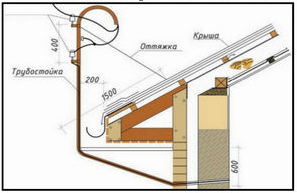 Для правильного выбора сечения электрического провода или удлинителя необходимо учитывать максимальную величину силы тока (нагрузку),  потребляемым электрооборудованием. Для электропроводки розеточных и осветительных групп традиционно используют провода, имеющие сечение не менее 2,5 мм2 (розетки) и не менее 1,5 мм2 (освещение). Для бытовых приборов (телевизора, компьютера) используют провода, имеющие сечение не менее 0,75 мм2. 